PLANNING PAGE FOR STUDY IN NCEA LEVEL 2 AND LEVEL 3 2020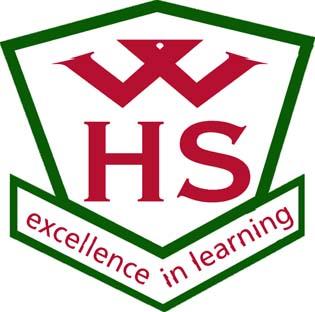       						NAME: _____________________    RŌPŪ:___________  You need to choose 5 or 6 courses from the lines below.If you are doing a Weltec course, you must choose WTA222 in line 4 AND WTB222 in line 5* These courses are no longer running. If you have chosen one of these you will need to choose something else instead. Indicate your choices above by circling or shading the appropriate space. Then hand this sheet to your rōpū teacher. Line 1Line 2Line 3Line 4Line 5Line 6BIO223CHI223DGM223ENG223ENL001JAP223JRN223MAO223MAT123MIC223MPA000 (Māori Perf. Arts)ODE223PHY223REC223ATE223BUS223CHE223CLE223CRE223DES223ELT223ENG223ENL232 (Eng. Lang. ELLs)ENR223ESS223HED223LSS100 (Learning Services - invite only)MAI035MAT123TNC222(ENL112)APT223ASC223BIO223CHE223CSC223ENG223FIN222HOS223MAT123ODE223ODI223PHO223SCI223TNC222 (Transition)(ENL112)CSC223 ENG223ENL001ENL010ENS223GBC220HCL223 (Hort L2)HIS223HOS223MAT123MUS223ODE223PWK223SPS223THS223WTA222 (Trades)DRA223/235DVC223ENL001EPP223ESP223FPT223GEO223MAT123MEG222NUE010PHY223PPT223PSY223SON223SPA223WTB222 (Trades)APR223APT223BAR223BIO223ENL001ENL010ENW223FAC220FTE223HIS223MAT123PHY223PSY223APR335CHE335DGM335ENG335ENL001ENP335JAP335JRN335MAC335MAT335MPA000 (Māori Perf. Arts)PHO335PWD335BIO335DRA335DVC335ELT334ENP335GEO335HIS335LSS100 (Learning Services - invite only)MAI035PSY335REC334ASC335CHI335ENL343 (Eng. Lang. ELLs)MAC335MAS335MIC335ODE335SOC335SPS335BIO335CHE335CLS335DES335ECO335ENL001ENL010ENG335HED335MAS335PWK334THS335APT335CSC335ENL001FPT335HIS335HOS334MAT335MUS335NUE010 (Numeracy for ELLs)ODE335PHY335SON334SPA335BIO335ENG335ENL001ENL010ENP335ESS335FTE335PHY335PSY335SCI335SOC335*XSS220  XSS330*XTE020  MIC223 (is still in line 1)  CRE335*ENP335 (still in lines 1, 2, 6)*PWD223  XIS220  HCL335**SCI223 (still in line 3)